Утренник во 2 младшей группе«Осень в огород пришла – урожай нам принесла!»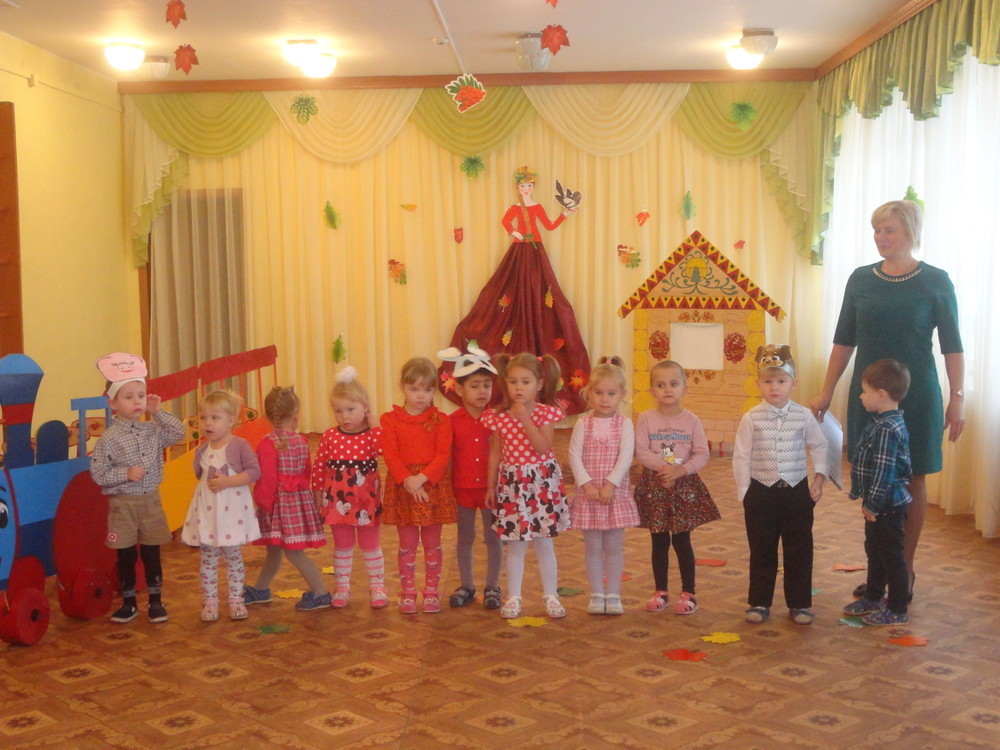 Цель: под музыку «Осень, осень, осень»! дети заходят в и останавливаются около листьев, лежащих на полу.Ведущая: Сегодня так нарядно в зале. Мы осенний праздник отмечаем. Осень в гости к нам пришла, как ты осень хороша!Ребёнок. По лесным тропинкам                Ходит бродит осень               Сколько свежих листьев               У зелёных сосен!Ребёнок. И листок берёзы                Золотистой пчёлкой                 Вьётся и летает                Над зелёной ёлкой.Ведущая: На праздник осенний всех в гости мы ждём. Давайте об осени песню споём.( песня «На лесной опушке» муз.Т.Барбакуц )Ведущая: За окном ветерок веселится-                  То подпрыгнет, а то притаится.                   И листочки бегут по дорожке                   Словно жёлтые мышки от кошки.Мы листочки соберём, потанцуем и споём.( дети поднимают листочки с ковра и начинают танцевать «Песня –танец с листочками». Листочки муз.В.Шестаковой)Ведущая: Ветер осенний, не задувай Листики наши не разгоняй Яркий букет мы из них соберём Осень домой принесём(Дети собирают листочки в большой букет воспитателю)Ведущая: Посмотрите-ка, ребята, нас поезд детства ожидает. Всех девчонок и мальчишек прокатиться приглашает. Говорит: чу, чу, чу.Я сейчас вас прокачу. Обещает, что сейчас в сказку отвезёт он нас ( на экране появляется «Поезд детства» муз. Л.Горцуевой) дети паровозиком садятся на стульчики.О.В. У леса на опушкеВ старой маленькой избушкеХозяйка проживает,Да урожай свой собирает.( из домика выходит хозяйка, платок на плечах)Хозяйка: Ходят часики природыДень, неделя, месяц, годЕсли осень у народа.Каждый день полно заботВсё созрело, всё поспело!Время с грядок  убиратьНужно взяться нам за дело,Кто мне будет помогать?Козлик: Козлик –я люблю капустуБез неё в желудке пустоСъемка сладкий кочешокТак и брызжет сладкий сок.( срывает капусту с грядки, приносит хозяйке)Хозяйка: Вот спасибо козлику!Он капусты нарубил,В гости всех нас пригласилДружно за руки беритесьВ хоровод все становитесь.Мы по кругу пойдём, да капусту завьём.( игра со словами «Мы капусту рубим, рубим..»Выбегают два зайца и собирают морковку, затем друг друга угощают.Заяц 1. Любят зайчики морковку.Хочешь тоже пожевать?Заяц 2. Я стану бодрым, быстрым, ловкимБуду весело скакать ( приносят хозяйке морковку)Хозяйка: Мы с морковкой поиграем и на вкус всё отгадаем.( проводится игра «Отгадай на вкус)Выходит свинка и собирает картошку.Свинка :Ах, картошка! Объеденье!Для ребят и поросятВ каждом доме угощеньеВсе картошечки хотят( приносит хозяйке картошку)Хозяйка: «Спасибо, свинка!( хозяйка нечаянно высыпает картошку)Ну- ка дети, помогите и картошку соберите.( игра «Собери картошку)Пес: Я – главный  во двореОхранник урожая живу в просторной конуреИ всеми уважаемГав, гав, гав.Хозяйка: Я загадку загадаю:Если солнце не смеётсяЧто с небес на землю льётсяДети :дождь!( дети исполняют песню «Дождик озорной)Хозяйка: Ай-да молодцы ребята, мои помощники.( дети садятся на стульчики)Хозяйка: Снова музыка звучит, может осень к нам спешит?( звучит музыка в зал входит Лиса, переодетая в костюм Осени, сзади виден рыжий хвост)Лиса: Здравствуйте, мои родные,Дорогие, золотые,Взрослые и ребятишки!И девчонки и мальчишки!Я не даром к вам спешила,Торопилась в детский сад,Свой костюм неделю шила.Весь в листочках мой наряд!Посмотрите ближе тоЯ ведь осень –рыжая!Хозяйка: Ой, хитрить ты мастерица.Видим рыжая лисица.( рассматривают  наряд лисы)Хватит лисонька шутитьРыжим хвостиком крутить.Лиса: На лису я не похожа?Это просто чепуха.Мне красавице пригожей подарите петуха.Хозяйка: Петуха не отдадим Ты возьми собаку! Лучше, лисонька, уйди Не было бы драки!Лиса: Что вы сразу мне грозить?Я ж хотела пошутить!А пришла я к вам опять, чтобы вместе поиграть.Но прежде чем игру начать- прошу загадки отгадать.1.Кто напоит землю, травку и цветочки?Кто умоет чисто первые листочки? ( дождик)2. Что несём над головой если дождик проливной (зонтик)Лиса: ну, надо же какие молодцы, все загадки отгадали. А теперь мы поиграем.(Смотрит солнышко в окошко, светит в нашу комнату. Игра «Солнышко и дождик»Лиса: вы и пели и играли, но пока не танцевали. Предлагаю в пары встать, танец весело сплясать.( танец «Наши дети в пары встали»Лиса: веселились мы на славу,Всем спасибо за забаву.И для вас мои друзья,Есть гостинец у меняПока по лесу бежалаЯблок вам насобирала.Угощайтесь детвора, ну а мне уже пора!( после танца лисонька угощает детей, прощается и уходит)Хозяйка: В сказке с вами побывалиМного нового узналиЖдёт вас поезд, друзья,Возвращаться нам пора!